KUVENDI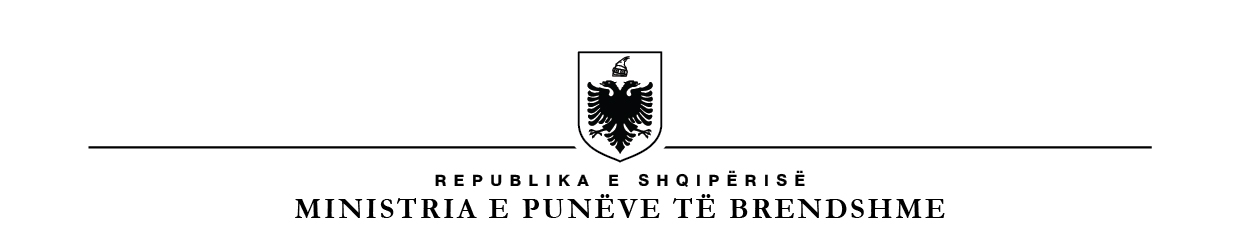 PROJEKTLIGJNr. ______, datë ___. ___2018PËR SHTETËSINË Në mbështetje të neneve 19, 81, pika 2, shkronja “b”, 83, pika 1 dhe neni 92, shkronja “c”, të Kushtetutës, me propozimin e Këshillit të Ministrave,K U V E N D II REPUBLIKËS SË SHQIPËRISËV E N D O S I:Kreu IDISPOZITA TË PËRGJITHSHMENeni 1Objekti	Ky ligj përcakton parimet dhe rregullat për fitimin, rifitimin dhe heqjen dorë nga shtetësia shqiptare.Neni 2PërkufizimeNë këtë ligj, termat e mëposhtëm, kanë këto kuptime:“Shtetësi shqiptare”, është lidhja e qëndrueshme juridike ndërmjet një personi dhe shtetit shqiptar, që shprehet në të drejtat e liritë themelore, si dhe detyrimet e ndërsjellta dhe që nuk tregon origjinën etnike të personit.“Person pa shtetësi”, është personi që nuk gëzon shtetësinë e asnjë shteti për shkak të mungesës së një lidhje të qëndrueshme juridike mes tij dhe një shteti.“Shtetësi e shumëfishtë”, është mbajtja në të njëjtën kohë e dy ose më shumë shtetësive. “Natyralizim”, është mënyra e fitimit të shtetësisë shqiptare nga çdo person i huaj apo pa shtetësi që plotëson kriteret e këtij ligji dhe shpreh dëshirën për të qenë shtetas shqiptar.“Origjinë”, është lidhja familjare deri në dy shkallë e kërkuesit me të paralindurit me shtetësi shqiptare.“Fëmijë”, ka të njëjtin kuptim sipas përkufizimit të bërë në ligjin për të drejtat dhe mbrojtjen e fëmijës.“Ministri”, nënkupton ministrin përgjegjës për çështje të shtetësisë.Neni 3ParimetZbatimi i dispozitave të këtij ligji, mbi fitimin, rifitimin dhe lënien e shtetësisë shqiptare, bazohet në parimet e mëposhtme:çdo person ka të drejtën për të paktën një shtetësi;shmangien e pashtetësisë;askujt nuk i mohohet apo hiqet në mënyrë arbitrare shtetësia shiptare;mosdiskriminimi ndërmjet shtetasve shqiptarë, pavarësisht nëse ata janë shtetas që nga lindja, apo e kanë fituar shtetësinë shqiptare sipas këtij ligji.KREU IIFITIMI, RIFITIMI, HEQJA DORË NGA SHTETËSIA SHQIPTARE Neni 4Mënyrat e fitimit të shtetësisë Shtetësia shqiptare fitohet me:lindje;origjinë;natyralizim;birësim.Neni 5Fitimi i shtetësisë me lindjeNjë fëmijë që lind duke patur qoftë edhe njërin prej prindërve me shtetësi shqiptare, e fiton vetiu shtetësinë shqiptare me lindje dhe regjistrohet si shtetas shqiptar. E drejta për t’u regjistruar si shtetas shqiptar, nuk parashkruhet edhe pasi ka mbushur moshën 18 vjeç. Një fëmijë i lindur, ose i gjetur brenda territorit të Republikës së Shqipërisë, fiton shtetësinë shqiptare në rast se ai është lindur nga prindër të panjohur dhe si pasojë do të mbetej pa shtetësi.Në rast se prindërit e fëmijës bëhen të njohur ligjërisht përpara se fëmija të ketë mbushur moshën 14 vjeç, dhe janë shtetas të huaj, ata mund të kërkojnë heqjen e shtetësisë shqiptare të fëmijës me kërkesë, me kusht që fëmija të mos mbetet pa shtetësi, si pasojë e këtij veprimi.Neni 6Fitimi i shtetësisë nga personat me origjinë shqiptareShtetësia shqiptare në bazë të origjinës, fitohet nga i huaji, të paralindurit e të cilit kanë apo kanë patur shtetësinë shqiptare në momentin e paraqitjes së kërkesës, me kusht që të provohet lidhja familjare në vijë të drejtë, deri në dy shkallë, e kërkuesit me të paralindurin.Në këtë rast shtetasi paraqet kërkesë për fitimin e shtetësisë shqiptare në bazë të origjinës dhe plotëson kriteret e përcaktuara në germat “f” dhe “h”, të pikës 1, të nenit 7.Neni 7Fitimi i shtetësisë me natyralizimShtetësia shqiptare fitohet me natyralizim, nga i huaji që ka paraqitur kërkesë dhe plotëson kushtet e mëposhtme:Ka mbushur moshën 18 vjeç.Ka zotësi juridike për të vepruar.Qëndron në mënyrë të ligjshme dhe ka banuar për një periudhë të vazhdueshme për jo më pak se 5 vjet, në territorin e Republikës së Shqipërisë, si dhe ka përfituar leje të përhershme qëndrimi, të vlefshme në momentin e paraqitjes së kërkesës, sipas ligjit për të huajt.Ka banesë në përputhje me standardet e miratuara të banimit në Republikën e Shqipërisë;Disponon të ardhura dhe burime financiare të ligjshme, të mjaftueshme për jetesën në Republikën e Shqipërisë, që përkojnë me standardin minimal të jetesës, të indeksuar çdo vit në lidhje me indeksin e çmimeve të disa mallrave të zgjedhura, të parashikuar në rregulloren e Institutit të Sigurimeve Shoqërore.Nuk ka qenë i dënuar në shtetin e vet, në Republikën e Shqipërisë ose në ndonjë shtet të tretë për vepra penale, për të cilat ligji shqiptar parashikon dënime me jo më pak se 3 vjet heqje lirie. Përjashtim nga ky rregull bëhet vetëm në ato raste kur vërtetohet se dënimi është dhënë për motive politike.Zotëron njohuri të gjuhës shqipe, të folur dhe të shkruar, të certifikuar nga institucioni përkatës arsimor publik, si dhe njohuritë bazë të historisë dhe Kushtetutës së Republikës së Shqipërisë, sipas rregullave të përcaktuara me udhëzim të ministrit përgjegjës për arsimin.Nuk përbën kërcënim për rendin publik dhe sigurinë kombëtare të Republikës së Shqipërisë.Shtetësia shqiptare, mund t'i jepet me natyralizim, të huajit që ka mbushur moshën 18 vjeç, në qoftë se nuk përbën kërcënim për rendin publik dhe sigurinë kombëtare të Republikës së Shqipërisë, edhe në këto raste:kur Republika e Shqipërisë ka një interes shkencor, kulturor dhe kombëtar, sipas rregullave të përcaktuara me vendim të Këshillit të Ministrave;kur Republika e Shqipërisë ka një interes ekonomik, të paraqitur në formën e një investimi, në sektorë strategjikë, në Shqipëri, sipas kushteve të përcaktuara për dhënien e lejes së përhershme të qëndrimit, në ligjin për të huajt dhe kur i huaji ka banuar për një periudhë të vazhdueshme për jo më pak se tre vjet në territorin e Republikës së Shqipërisë, pas marrjes së lejes së përhershme të qëndrimit.Dokumentacioni që duhet të dorëzohet në mbështetje të kërkesës, si dhe afatet e dorëzimit të tij, përcaktohen me vendim të Këshillit të Ministrave. Në rast se personi është pa shtetësi, ai mund të fitojë shtetësinë shqiptare nëse plotëson kushtet e përcaktuara në germat “b”, “d”, “f” dhe “h” të pikës 1, të këtij neni dhe provon se ka lindur në territorin e Republikës së Shqipërisë.I huaji që është i martuar me shtetas shqiptar prej jo më pak se 3 vjetësh, mund të paraqesë kërkesë për të fituar shtetësinë me natyralizim, edhe nëse nuk plotëson kushtet e përcaktuara në germat “e” dhe “g”, të pikës 1, të këtij neni, nëse ka banuar në mënyrë të ligjshme dhe të vazhdueshme, në territorin e Republikës së Shqipërisë të paktën 1 vit.Në rast se të dy prindërit fitojnë shtetësinë shqiptare me natyralizim, fëmija i tyre, nën moshën 18 vjeç, kur jeton me prindërit, fiton shtetësinë shqiptare me kërkesën e prindërve dhe me pëlqimin e fëmijës kur është në moshën 14-18 vjeç.Në rast se njëri prej prindërve fiton shtetësinë shqiptare, fëmija i tij nën moshën 18 vjeç, fiton shtetësinë shqiptare, nëse kërkohet nga të dy prindërit, ose nga njëri prej prindërve, dhe fëmija ka vendbanimin në Republikën e Shqipërisë dhe në këtë rast prindi tjetër duhet të japë pëlqimin. Përjashtohen rastet kur vërtetohet pamundësia objektive e prindit tjetër për të dhënë pëlqimin.Dokumentacioni i nevojshëm për fitimin e shtetësisë shqiptare me natyralizim, sipas parashikimeve të këtij neni, përcaktohet me udhëzim të ministrit.Neni 8Fitimi i shtetësisë me birësimNë rast se dy prindër me shtetësi shqiptare birësojnë një fëmijë me shtetësi tjetër, ose pa shtetësi, fëmija fiton shtetësinë shqiptare.Fëmija i birësuar e fiton shtetësinë shqiptare edhe kur vetëm njëri prej prindërve është shtetas shqiptar, si dhe në çdo rast tjetër kur fëmija rrezikon të mbetet pa shtetësi, si rezultat i birësimit.Neni 9Fitimi i shtetësisë nga refugjatët apo personat në mbrojtje plotësueseShtetësia shqiptare fitohet nga refugjati, apo personi në mbrojtje plotësuese, që ka paraqitur kërkesë dhe plotëson kushtet e mëposhtme:ka mbushur moshën 18 vjeç;ka zotësi juridike për të vepruar;ka qëndruar në mënyrë të ligjshme dhe ka banuar për një periudhë të vazhdueshme për jo më pak se 10 vjet, në territorin e Republikës së Shqipërisë, nga dita e komunikimit të vendimit për dhënien e statusit nga autoriteti përgjegjës për azilin dhe refugjatët, sipas ligjit për azilin në Republikën e Shqipërisë;ka banesë në përputhje me standardet e miratuara të banimit në Republikën e Shqipërisë;disponon të ardhura ose burime financiare të ligjshme, të mjaftueshme për jetesën në Republikën e Shqipërisë;nuk ka qenë i dënuar në shtetin e vet, në Republikën e Shqipërisë ose në ndonjë shtet të tretë për vepra penale, për të cilat ligji shqiptar parashikon dënime me jo më pak se 3 vjet heqje lirie. Përjashtim nga ky rregull bëhet vetëm në ato raste kur vërtetohet se dënimi është dhënë për motive politike;zotëron njohuri të gjuhës shqipe, të folur dhe të shkruar, të certifikuar nga institucioni përkatës arsimor publik, si dhe njohuritë bazë të historisë dhe Kushtetutës së Republikës së Shqipërisë, sipas rregullave të përcaktuara me udhëzim të ministrit përgjegjës për arsimin;nuk përbën kërcënim për rendin publik dhe sigurinë kombëtare të Republikës së Shqipërisë.Dokumentacioni i nevojshëm për fitimin e shtetësisë shqiptare për këtë kategori është i ndryshëm nga kategoria e të huajve të tjerë dhe përcaktohet me udhëzim të ministrit.Neni 10Heqja dorë nga shtetësiaNjë person mund të heqë dorë nga shtetësia shqiptare, kur plotëson kushtet e mëposhtme:ka mbushur moshën 18 vjeç;nuk mbetet pa shtetësi, si rezultat i heqjes dorë nga shtetësia shqiptare;është rezident i ligjshëm në një shtet të huaj;ndaj tij nuk ka filluar ndjekja penale për veprat penale, për të cilat, sipas legjislacionit penal shqiptar, parashikohet dënim me burgim jo më pak se 5 vjet;nuk ka detyrime ligjore ndaj institucioneve publike, personave fizikë dhe juridikë;ka likujduar të gjitha detyrimet financiare që mund të ketë ndaj gruas apo fëmijës së tij, të cilët kanë shtetësinë shqiptare.Dokumentacioni i nevojshëm për heqjen dorë nga shtetësia shqiptare përcaktohet me udhëzim të ministrit.Neni 11Heqja dorë për fëmijënNjë fëmijë humbet shtetësinë shqiptare, kur të paktën njëri nga prindërit ka hequr dorë nga shtetësia shqiptare dhe është dhënë pëlqimi i të dy prindërve.Fëmija e humbet shtetësinë shqiptare kur birësohet nga prindër të huaj dhe fiton shtetësinë e tyre. Nëse prindërit janë të divorcuar, kërkesa për heqjen dorë nga shtetësia shqiptare, bëhet nga prindi, të cilit i është lënë përgjegjësia prindërore me vendim gjykate të formës së prerë. Neni 12Rifitimi i shtetësisëPersoni që ka hequr dorë nga shtetësia shqiptare për shkak të premtimit për fitimin e një shtetësie tjetër, paraqet kërkesë për rifitimin e shtetësisë shqiptare në qoftë se nuk fiton shtetësinë e premtuar brenda një kohe të arsyeshme, por jo më shumë se dy vjet nga komunikimi i vendimit të refuzimit të shtetësisë. Afati i përcaktuar në pikën 1, të këtij neni, nuk zbatohet për personat që, nuk paraqesin kërkesë për rifitimin e shtetësië shqiptare, për arsye objektive.Personi, i cili ka hequr dorë nga shtetësia shqiptare, për shkak të fitimit të një shtetësie tjetër dhe dëshiron të rimarrë atë, e rifiton shtetësinë shqiptare me paraqitjen e kërkesës sipas procedurës të përcaktuar në këtë ligj. Në këtë rast, personi duhet të plotësojë kushtet e përcaktuara në germat “a”, “b” dhe “h”, të pikës 1, të nenit 7, të këtij ligji.Në fjalinë e parë të pikës 3 të këtij neni, përfshihen dhe personat, të cilët në momentin e heqjes dorë nga shtetësia, kanë qenë nën 18 vjeç. KREU IIIPROCEDURA PËR FITIMIN, RIFITIMIN DHE HEQJEN DORË NGA SHTËTËSIA SHQIPTARENeni 13Paraqitja e kërkesësKërkesa për fitimin, rifitimin dhe heqjen dorë nga shtetësia shqiptare paraqitet pranë strukturave vendore përgjegjëse të Policisë së Shtetit të vendbanimit të personit. Formati tip i kërkesës miratohet me udhëzim të ministrit.Në rast se personi banon jashtë territorit të Republikës së Shqipërisë, kërkesa për heqjen dorë dhe rifitimin e shtetësisë shqiptare dhe dokumentacioni i kërkuar sipas këtij ligji, mund të paraqitet pranë misionit diplomatik, apo postit konsullor.Kërkesa sipas pikave 1 dhe 2, të këtij neni, shoqërohet me dokumentacionin e nevojshëm të përcaktuar me udhëzim të ministrit. Tarifa për kërkesën për fitimin, rifitimin dhe heqjen dorë nga shtetësia shqiptare, sipas pikave 1 dhe 2 të këtij neni, përcaktohet me udhëzim të përbashkët të ministrit të brendshëm dhe të ministrit përgjegjës për financat.Neni 14Shqyrtimi i kërkesësPas paraqitjes së kërkesës sipas pikës 1 të nenit 13, struktura vendore e Policisë së Shtetit, kryen verifikimet e nevojshme për vlerësimin e cenimit të sigurisë publike dhe brenda një afati 2 mujor nga paraqitja e kërkesës, e dërgon kërkesën dhe dokumentacionin shoqërues pranë strukturës përgjegjëse në Ministrinë e Brendshme.Pas paraqitjes së kërkesës sipas pikës 2 të nenit 13, misioni diplomatik, apo posti konsullor, kërkesa dhe dokumentacioni shoqërues, dërgohen pranë ministrisë përgjegjëse për punët e jashtme, e cila brenda 15 ditëve i dërgon pranë strukturës përgjegjëse në Ministrinë e Brendshme për shqyrtim.Me paraqitjen e kërkesës dhe dokumentacionit shoqërues, sipas pikave 1 dhe 2 të këtij neni, Ministria e Brendshme brenda 9 muajve shqyrton dhe verifikon dokumentacionin e paraqitur, me qëllim verifikimin e plotësimit të kushteve të përcaktuara në këtë ligj dhe i propozon Presidentit të Republikës nxjerrjen e dekretit, shoqëruar nga dokumentacioni shoqërues. Procedura për kryerjen e verifikimeve pranë institucioneve përgjegjëse përcaktohet me udhëzim të ministrit.Në rast se dokumentacioni nuk është i plotë, Ministria e Brendshme brenda 45 ditëve ia kthen strukturave dhe institucione të përcaktuara në pikat 1 dhe 2 të këtij neni, të cilat njoftojnë personin e interesuar brenda një afati 15 ditor. Pas plotësimit të dokumentacionit, zbatohet procedura sipas pikës 3, të këtij neni.Në rast se pas verifikimeve të kryera, rezulton se nuk plotësohen kushtet e përcaktuara në këtë ligj, Ministria e Brendshme njofton personin e interesuar për refuzimin e kërkesës. Refuzimi bëhet me akt administrativ, kundër të cilit, personi që ka paraqitur kërkesën, mund të bëjë ankim në Gjykatën kompetente administrative.Neni 15Rastet e veçanta të fitimit të shtetësisë shqiptareNë rastet e parashikuara në pikën 2, të nenit 7 të këtij ligji, kërkesa për fitimin e shtetësisë shqiptare dhe dokumentacioni shoqërues, paraqiten pranë ministrisë apo institucionit që ka fushë përgjegjësie veprimtarinë, për të cilin personi që kërkon që t’i jepet shtetësia, ka dhënë kontribut. Ministria, apo institucioni përgjegjës, pas vlerësimit të kërkesës sipas fushës së përgjegjësisë, brenda 30 ditëve nga paraqitja e saj, e dërgon së bashku me dokumentacionin shoqërues pranë Ministrisë së Brendshme. Në rastet kur shtetasi i huaj është personalitet në fushën e arsimit, shkencës, artit dhe kulturës, dekreti për fitimin e shtetësisë shqiptare nxirret nga Presidenti i Republikës, pa ndjekur procedurën e parashikuar në këtë ligj.Neni 16Dekreti për fitimin dhe lënien e shtetësisëPresidenti i Republikës, brenda 60 ditëve nga paraqitja e propozimit nga Ministria e Brendshme, nxjerr dekretin përkatës dhe ia komunikon personit që ka paraqitur kërkesën. Në rast se kërkesa dhe dokumentacioni shoqërues nuk janë të plota, i kthehen për plotësim strukturës përgjegjëse në Ministrinë e Brendshme, brenda 30 ditëve nga dita e paraqitjes.Kopje e dekretit për fitimin ose heqjen dorë nga shtetësia shqiptare, i dërgohet edhe Ministrisë së Brendshme, për të kryer veprimet e nevojshme administrative.Dekreti botohet në Fletoren Zyrtare.Neni 17Betimi	Personi që fiton shtetësinë shqiptare me natyralizim dhe në bazë të origjinës, betohet para Kryetarit të bashkisë, për besnikëri ndaj shtetit shqiptar dhe për respektimin e Kushtetutës dhe legjislacionit të Republikës së Shqipërisë. Neni 18Afati për bërjen e betimitDekreti për fitimin e shtetësisë shqiptare nuk do të ketë efekt nëse, brenda gjashtë muajve nga njoftimi i tij, personi nuk është betuar sipas nenit 17, të këtij ligji. Kryerja e betimit bëhet sipas procedurës së parashikuar në legjislacionin për gjendjen civile.Neni 19Shfuqizimi i dekretit për fitimin dhe lënien e shtetësisë shqiptareDekreti për fitimin e shtetësisë shqiptare mund të shfuqizohet nga Presidenti i Republikës nëse vërtetohet se i huaji, ose personi pa shtetësi, ka paraqitur të dhëna të pasakta, ose dokumente të falsifikuara për fitimin e shtetësisë. Dekreti për fitimin e shtetësisë shqiptare i dhënë në kushtet e pikës 1, shfuqizohet edhe për fëmijët, të cilët e kanë fituar shtetësinë së bashku me prindërit e tyre, me kusht që fëmija të mos mbetet pa shtetësi, duke patur parasysh interesin më të lartë të fëmijës.Dekreti për lejimin e lënies së shtetësisë shqiptare mund të shfuqizohet nga Presidenti i Republikës, nëse vërtetohet se personi ka paraqitur të dhëna të pasakta, ose dokumente të falsifikuara për heqjen dorë nga shtetësia shqiptare.KREU IVDISPOZITA KALIMTARE DHE TË FUNDITNeni 20ShfuqizimiLigji nr. 8389, datë 5.8.1998 “Për shtetësinë shqiptare”, i ndryshuar, vendimi nr.554, datë 3.7.2013, i Këshillit të Ministrave “Për përcaktimin e procedurave për njohjen ose fitimin e shtetësisë shqiptare nga personat me origjinë shqiptare, me përjashtim të shtetasve të Republikës së Kosovës” dhe çdo dispozitë tjetër në kundërshtim me këtë ligj, shfuqizohen.  Neni 21Dispozitë kalimtareKërkesat për fitimin, rifitimin apo lënien e shtetësisë shqiptare të cilat janë paraqitur pranë Ministrisë së Brendshme dhe /ose misionit diplomatik, apo postit konsullor, para hyrjes në fuqi të këtij ligji, do të trajtohen sipas ligjit nr.8389, datë 5.8.1998 “Për shtetësinë shqiptare”, të ndryshuar.Personi që ka hequr dorë nga shtetësia shqiptare para hyrjes në fuqi të këtij ligji dhe nuk ka apo nuk ka fituar shtetësi tjetër, rifiton shtetësinë shqiptare mbi bazën e kërkesës së paraqitur dhe dokumentacionit shoqërues, nëse nuk përbën kërcenim për rendin publik dhe sigurinë kombëtare. Në këtë rast kërkesa do të trajtohet sipas ligjit nr.8389, datë 5.8.1998 “Për shtetësinë shqiptare”, të ndryshuar.Neni 22Nxjerrja e akteve nënligjoreNgarkohet Këshilli i Ministrave që brenda 3 muajve, nga hyrja në fuqi e këtij ligji të nxjerrë akt nënligjor, në zbatim të shkronjave “a” dhe “b”, të pikës 2, të nenit 7, të këtij ligji.Ngarkohet Ministri i Brendshëm, që brenda 3 muajve nga hyrja në fuqi e këtij ligji, të nxjerrë akt nënligjor, në zbatim të pikës 7, të nenit 7, të pikës 2, të nenit 9, të pikës 2, të nenit 10, të pikës 1, të nenit 13 dhe të pikës 3, të nenit 14, të këtij ligji.Ngarkohet Ministri i Brendshëm dhe Ministri i Financave dhe Ekonomisë, që brenda 3 muajve, nga hyrja në fuqi e këtij ligji, të nxjerrë akt nënligjor, në zbatim të pikës 4, të nenit 13, të këtij ligji.Ngarkohet Ministri i Arsimit, Sportit dhe Rinisë, që brenda 3 muajve, nga hyrja në fuqi e këtij ligji, të nxjerrë akt nënligjor, në zbatim të shkronjës “g”, të pikës 1, të nenit 7 dhe të shkronjës “g”, të pikës 1, të nenit 9, të këtij ligji.Neni 23Hyrja në fuqiKy ligj hyn në fuqi 15 ditë pas botimit në Fletoren Zyrtare.KRYETARIGramoz RUÇI